Сумська міська радаVІIІ СКЛИКАННЯ VII СЕСІЯРІШЕННЯвід 26 травня 2021 року № 1127-МРм. СумиРозглянувши звернення громадянина, надані документи, відповідно до статей 12, 35, 79-1, 118, 121, 122 Земельного кодексу України, статті 50 Закону України «Про землеустрій», частини третьої статті 15 Закону України                              «Про доступ до публічної інформації», ураховуючи протокол засідання постійної комісії з питань архітектури, містобудування, регулювання земельних відносин, природокористування та екології Сумської міської ради                                     від 23.03.2021 № 14, керуючись пунктом 34 частини першої статті 26 Закону України «Про місцеве самоврядування в Україні», Сумська міська рада ВИРІШИЛА:Надати Бекетову Віктору Степановичу дозвіл на розроблення проекту землеустрою щодо відведення у власність земельної ділянки за адресою:                            м. Суми, в районі вул. Центральна, на території колишнього садівничого товариства «Мрія» масиву «Олдиш-86», земельна ділянка № 19, орієнтовною площею до 0,0600 га для індивідуального садівництва.Сумський міський голова                                                                     О.М. ЛисенкоВиконавець: Клименко Ю.М.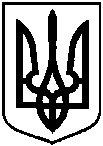 Про надання Бекетову Віктору Степановичу дозволу на розроблення проекту землеустрою щодо відведення у власність земельної ділянки за адресою: м. Суми, в районі вул. Центральна, на території колишнього садівничого товариства «Мрія» масиву «Олдиш-86», земельна ділянка № 19, орієнтовною площею до 0,0600 га